В соответствии с Федеральным законом от 06.10.2013 г. № 131-ФЗ «Об общих принципах организации местного самоуправления  в Российской Федерации», Уставом муниципального образования муниципального района «Койгородский»,Приказом Службы РК по тарифам от 25.12.2014 г. № 92/4 «Об установлении единых предельных максимальных уровней тарифов на перевозки пассажиров и багажа автомобильным транспортом на территориях муниципальных образований в Республике Коми для перевозчиков, в отношении которых органами местного самоуправления приняты в установленном порядке решения о представлении субсидий из местных бюджетов»,Приказом Службы РК по тарифам от 10.03.2016 г. № 7/1 «Об установлении единых предельных максимальных уровней тарифов на перевозки пассажиров и багажа автомобильным транспортом на территории  муниципального образования муниципального района «Койгородский», администрации МР «Койгородский» постановляет:		1.Рекомендовать муниципальному унитарному предприятию «ТранСервис» МР «Койгородский», осуществляющему перевозку пассажиров и багажа автомобильным транспортом на пригородных внутрирайонных и междугородних внутрирайонных регулярных автобусных маршрутах муниципального района «Койгородский» применять следующую плату за перевозку пассажиров  и багажа автомобильным транспортом:                            Пригородное сообщение 2,92 рублей за 1 км пробега                            Междугороднее сообщение  2,80 рублей за 1 км пробега		2. Признать утратившим  силу постановление администрации МР «Койгородский» от 23 июля 2015 года № 42/07 «О применении платы за перевозки пассажиров и багажа автомобильным транспортом  на территории МО МР «Койгородский».		3.Контроль за исполнением настоящего постановления возложить на  заместителя руководителя администрации МР «Койгородский»-начальника финансового управления.		4. Настоящее постановление подлежит опубликованию в информационном вестнике Совета  и администрации МР «Койгородский» и  вступает в силу  с 28 марта 2016 года. Руководитель  администрацииМР  «Койгородский»                                                                       Л.Ю.УшаковаАдминистрация муниципального района «Койгородский»Администрация муниципального района «Койгородский»Администрация муниципального района «Койгородский»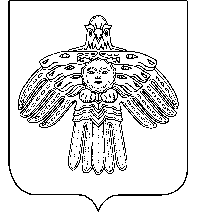 «Койгорт»муниципальнй районсаадминистрация«Койгорт»муниципальнй районсаадминистрацияПОСТАНОВЛЕНИЕШУÖМот16 марта2016 г.                                                   №                                                    № 29/03	с. Койгородок	с. Койгородок	с. КойгородокО  применении платы за перевозки пассажиров и багажа автомобильным транспортом на территории МО МР «Койгородский»